foxr ekSle iwokZuqeku vof/k dk vkdyu	       ekSleh; os|'kkyk iwlk ds vkdyu ds vuqlkj fiNys rhu fnuksa dk vksSlr vf/kdre ,oa U;wure rkieku Øe’k% 29-8 ,oa 12-7 fMxzh lsfYl;l jgkA vkSlr lkis{k vknZzrk 75 lqcg esa ,oa nksigj esa 53 izfr'kr] gok dh vkSlr xfr 3-8 fd0eh0 izfr ?kaVk ,oa nSfud ok"i.k 4-4 fe0eh0 rFkk lw;Z izdk’k vof/k vkSlru 5-8 ?kUVk izfr fnu fjdkMZ fd;k x;k rFkk 5 ls0eh0 dh xgjkbZ ij Hkwfe dk vkSlr rkieku lqcg esa 17-2 ,oaa nksigj esa 29-2 fMxzh lsfYl;l fjdkMZ fd;k x;kA bl vof/k esa ekSle ’kq"d jgkA                      e/;kof/k ekSle iwokZuqeku         (10&14 ekpZ]2018)		xzkeh.k Ñf"k ekSle lsok] Mk0vkj0ih0lh0,0;w0] iwlk] leLrhiqj ,oa Hkkjr ekSle foKku foHkkx ds lg;ksx ls tkjh 10&14 ekpZ] 2018 rd ds ekSle iwokZuqeku ds vuqlkj%&  iwokZuqekfur vof/k esa mÙkj fcgkj ds ftyksa esa vkleku izk;% lkQ rFkk ekSle ds 'kq"d jgus dh laHkkouk gSA  14 ekpZ rd vf/kdre rkieku ds 31 ls 33 fMxzh lsfYl;l ds chp jgus dk vuqeku gS] tcfd U;wure rkieku 15 ls 17 fMxzh lsfYl;l ds chp cus jgus dh laHkkouk gSSA  vxys rhu&pkj fnuksa rd mÙkj fcgkj ds ftyksa esa vkSlru 5 ls 7 fd0 eh0 izfr ?kaVk dh j¶rkj ls ifN;k gok pyus dh laHkkouk gS] mlds ckn 13 ekpZ ls iqjok gok py ldrh gSA   lkis{k vknzZrk lqcg esa djhc 65 ls 75 izfr’kr rFkk nksigj esa 40 ls 50 izfr’kr jgus dh laHkkouk gSA lelkef;d lq>ko  xjek ewax rFkk mjn dh cqvkbZ ds fy, ekSle vuwdqy gSA cqvkbZ ds iwoZ 20 fdyks xzke us=tu] 45 fdyks xzke LQwj] 20 fdyks xzke iksVk’k rFkk 20 fdyks xzke xa/kd izfr gsDVs;j dh nj ls O;ogkj djsaA ewax ds fy, iwlk fo’kky] lezkV] ,l0,e0,y0&668] ,p0;w0,e0&16 ,oa lksuk rFkk mjn ds fy, Vkbi&9] iar mjn&19] iar mjn&31] ,oa mÙkjk fdLesa cqvkbZ ds fy, vuq’kaflr gSaA cqvkbZ ds nks fnu iwoZ cht dks dkcsZUMkthe 2-5 xzke izfr fdyks xzke dh nj ls 'kksf/kr djsaA cqvkbZ ds Bhd igys 'kksf/kr cht dks mfpr jkbZtksfc;e dYpj ls mipkfjr dj cqvkbZ djsaA chtnj NksVs nkuksa ds izHksnksa gsrq 20&25 fdyks xzke izfr gsDVs;j rFkk cM+s nkuksa ds izHksnksa gsrq 30&35 fdyks xzke izfr gsDVs;j j[ksaA cqvkbZ dh nwjh 30x10 ls0eh0 j[ksaA  cLkardkyhu eDdk dh cqvkbZ djsaA tqrkbZ lss iwoZ [ksrksa esa izfr gsDVs;j 15&20 Vu xkscj dh [kkn] 40 fdyksxzke us=tu] 40 fdyksxzke LQqj ,oa 30 fdyksxzke iksVkl dk O;ogkj djsaA cqvkbZ ds fy, lqoku] nsodh] xaxk 11] 'kfDreku 1 ,oa 2 fdLesa vuq’kaflr gSA cht nj 20 fdyksxzke izfr gsDVs;j dh nj ls O;ogkj djsaA izfr fdyksxzke cht dks 2-5 xzke Fkhje ;k dSIVkQ }kjk mipkfjr dj cqvkbZ djsaA   gjk pkjk ds fy, Tokj]edbZ vkSj cktjs dh cqvkbZ djsA xjek ekSle dh lfCt;ksa tSls fHkUMh] dn~nw] dfnek] djsyk] [khjk ,oa usuqvk¡ vkfn dh cqvkbZ vfoyac djsaA  ekSle dh 'kq"d jgus dh laHkkouk dks ns[krs gq, rS;kj ljlksa dh dVuh] nkSuh rFkk lq[kkus dk dke izkFkfedrk nsdj djsaA rS;kj vkyw dh [kksnkbZ dj ysaA joh eDdk dh Qly esa /kucky o ekspk fudyus ls nkuk cuus ,oa nq/k Hkjus dh voLFkk rd [ksr esa iz;kIr ueh cuk, j[kus gsrq vko’;drkuqlkj flapkbZ djsaA xsgWw dh Qly tks nq/k Hkjus dh voLFkk esa gS /;ku nsa fd [ksr esa ueh dh deh ugh gksA xjek Qly dh cqvkbZ ls igys feV~Vh esa mi;qDr ueh lqfuf’pr dj ysaA ueh ds vHkko esa chtks dk vadqj.k izHkkfor gks ldrk gS] Qyr% ikS/kksa dh la[;k esa vk;h deh gksus dh otg ls mit izHkkfor gks ldrh gSA  ¼MkWa0 ,- lÙkkj½uksMy inkf/kdkjh xzkeh.k Ñf"k ekSle lsok] d`f"k ekSle foHkkxMk0 jktsUnz izlkn dsUnzh; d`f"k fo’ofo|ky;iwlk]leLrhiqj ¼fcgkj½ xzkeh.k Ñf"k ekSle lsok] d`f"k ekSle foHkkxMk0 jktsUnz izlkn dsUnzh; d`f"k fo’ofo|ky;iwlk]leLrhiqj ¼fcgkj½ xzkeh.k Ñf"k ekSle lsok] d`f"k ekSle foHkkxMk0 jktsUnz izlkn dsUnzh; d`f"k fo’ofo|ky;iwlk]leLrhiqj ¼fcgkj½cqysfVu la[;k&19 fnukad& 'kqØokj] 9 Qjojh] 2018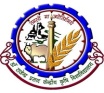          VsyhQksu & 06274&240266vkt dk vf/kdre rkieku% 31-1 fMxzh lsfYl;l] lkekU; ls 1-0 vf/kd   vkt dk U;wure rkieku% 13-5 fMxzh lsfYl;l] lkekU;0-4 fMxzh lsfYl;l  vf/kd   